Publicado en Barcelona el 03/05/2016 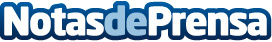 Nuevo Lubricante Klüberbio BM 32 142: grasa biodegradable multiproposito para rodamientos y cojinetes lisosImportante novedad de Klüber Lubrication en la 29ª edición de la Bienal Española de Máquina-Herramienta (BIEMH). Ofrece excelente rendimiento, incluso a altas temperaturas
 


Datos de contacto:Mar BorqueDirectora932411819Nota de prensa publicada en: https://www.notasdeprensa.es/nuevo-lubricante-kluberbio-bm-32-142-grasa Categorias: Nautica Otras Industrias Innovación Tecnológica http://www.notasdeprensa.es